APPEL A PROJET 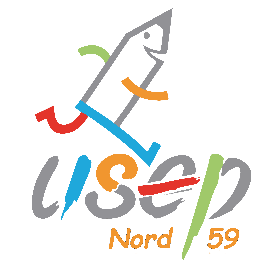 2017 - 2018
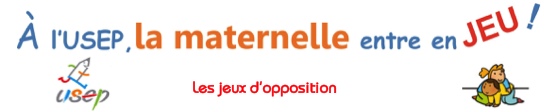 FICHE D’INSCRIPTIONBulletin d’inscription du comité USEP de circonscriptionà renvoyer avant le 15 janvier 2018par courrier à l’USEP Nord, 4 rue des Ormes 59650 à Villeneuve d’Ascqou par courriel à usep.nord@wanadoo.frComité USEP de Circonscription de :Téléphone : Personne référente :Adresse électronique :Ecoles concernées : Ecoles concernées : Date et lieu de la rencontre :Nombre d’écolesNombre de classesNiveaux de  classeNombre d’éleves